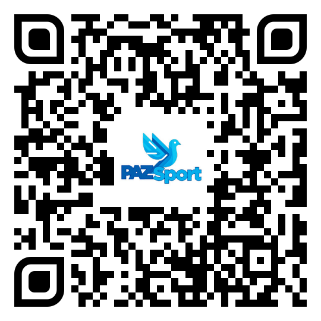 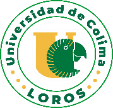 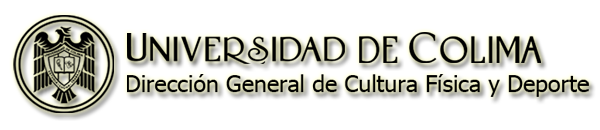 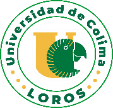 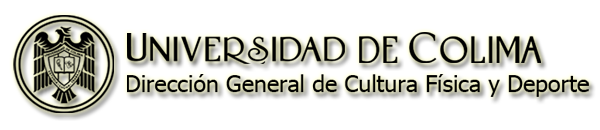 Liga Estudiantil Fútbol Rápido/Bardas Media Superior Tecomán Coordinador: Yuri Olaff Barbosa Meza, Cel. 313 106 7741   F o r m a t o    d e    I n s c r i p c i ó nLugar y fechaNombre, Firma y Sello del Director del PlantelI M P O R T A N T E :  Enviar el formato debidamente llenado en computadora, vía WhatsApp del martes 06 al viernes 16 de febrero del 2024, con el responsable de las ligas, Yuri Olaff Barbosa Meza.Máximo 10 jugadores, mínimo 7.   C U P O    L I M I T A D O.Junta previa Bach 20 y 35 el lunes 19 de febrero a las 17:00 horas, y Bach. 5 y 6 el jueves 15 de febrero a las 09:00 horas.	Nombre del Equipo:Rama:Facultad y/o Bachillerato:NombreNombreNo. CuentaSem./Gpo.1 ° 2 ° 3 ° 4 ° 5 ° 6 ° 7 ° 8 ° 9 ° 10 ° 11 ° 12 °    Delegado Titular:Teléfono:   Delegado Suplente:Teléfono: